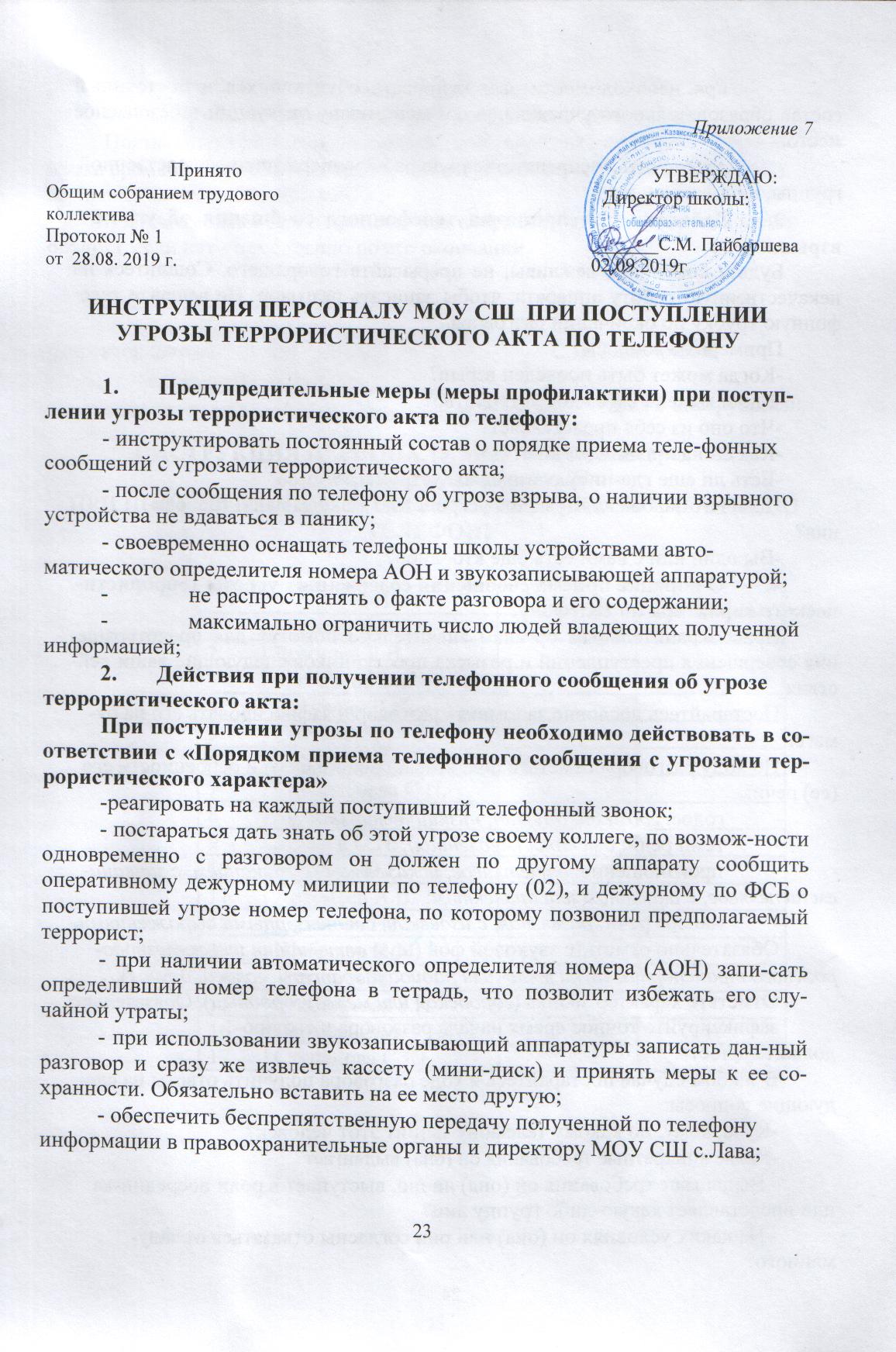 при необходимости эва- куировать обучающихся и постоянный состав образовательного учреждения согласно плану эвакуации в безопасное место;обеспечить беспрепятственную работу оперативно – следственной группы, кинологов и т.д.;Действия  при  принятии  телефонного  сообщения  об  угрозевзрыва.Будьте спокойны, вежливы, не прерывайте говорящего. Сошлитесь на некачественную работу аппарата, чтобы записать разговор. Не вешайте теле-фонную трубку по окончании разговора.Примерные вопросы:-Когда может быть проведен взрыв?-Где заложено взрывное устройство?-Что оно из себя представляет?-Как оно выглядит внешне?-Есть ли еще где-нибудь взрывное устройство?-Для чего заложено взрывное устройство? Каковы ваши требова-ния?-Вы один или с вами есть еще кто–либо?О порядке приема сообщений содержащих угрозы террористи-ческого характера по телефону.Правоохранительным органам значительно помогут для предотвраще-ния совершения преступлений и розыска преступников следующие ваши дей-ствия.Постарайтесь дословно запомнить разговор и зафиксировать его на бу-маге.По ходу разговора отметьте пол, возраст звонившего и особенности его (ее) речи:голос: громкий, (тихий), низкий (высокий);темп речи: быстрая (медленная);произношение: отчетливое, искаженное, с заиканием, с заикани-ем шепелявое, с акцентом или диалектом;манера речи: развязная, с издевкой, с нецензурными выражениями.Обязательно отметьте звуковой фон (шум автомашин или железнодо-рожного транспорта, звуки теле- или радиоаппаратуры, голоса, другое). Отметьте характер звонка (городской или междугородный). Обязательно зафиксируйте точное любом случае постарайтесь в ходе разговора получить ответы на следующие вопросы:-Куда, кому, по какому телефону звонит этот человек?-Какие конкретные требования он (она) выдвигает?- Выдвигает требования он (она) лично, выступает в роли посредни-ка или представляет какую-либо группу лиц?- На каких условиях он (она) или они согласны отказаться от заду-манного?24Как и когда с ним (с ней) можно связаться?Кому вы можете или должны сообщить об этом звонке? Постарайтесь добиться от звонящего максимально возможного проме-жутка времени для принятия вами и вашим руководством решений или со-вершения каких-либо действий.Если возможно, еще в процессе разговора сообщите о нем руководству объекта, если нет - немедленно по его окончании.